मुद्रित पृष्ठों की संख्या  :  16 अनुक्रमांक .................................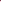 नाम ..........................................901 							101 (NX)अर्ध्दवार्षिक परीक्षा 2021-22कक्षा -11 (सामान्य हिंदी) समय  : 3 घंटे 15 मिनट | 	                                                	[पूर्णांक -100निर्देश : प्रारम्भ के 15 मिनट परीक्षार्थियों को प्रश्न - पत्र पढ़ने के लिए निर्धारित हैं । खण्ड – क( क ) ' शृंगार रस - मण्डन ' के रचनाकार हैं –				10नाभादास , बिट्ठलनाथ , गोकुलनाथ वल्लभाचार्य ( ख ) ' राधाकृष्ण दास ' लेखक थे –भारतेन्दु युग के , छायावाद युग के , द्विवेदी युग के , छायावादोत्तर युग के( ग ) ' गोदान ' रचना की विधा है – जीवनी , आत्मकथा , निबंध उपन्यास      ( घ ) " रूपक रहस्य ' के लेखक कौन हैं।श्यामसुन्दरदास वियोगी हरि कृष्णदासचन्द्रधर शर्मा गुलेरी( ङ ) ' आनन्द कादम्बिनी ' पत्रिका के सम्पादक थे –चतुर्भुजदास , ज्योतिरीश्वर ठाकुर बदरीनारायण चौधरी प्रेमघन बालकृष्ण भट्ट ( क ) 'आधुनिक हिन्दी काव्य का ' वैतालिक ' कहा जाता है – जयशंकर प्रसाद , भारतेन्दु हरिश्चन्द्र , रामधारी सिंह ' दिनकर ' । सूर्यकान्त त्रिपाठी ' निराला ' , ( ख ) अयोध्यासिंह उपाध्याय ' हरिऔध ' की रचना है -साकेत , प्रियप्रवास , पल्लव , गीत( ग ) हिंदी का प्रथम कवि माना जाता है ?प्रसाद को सरहपा को विद्यापति को नरपति नाल्ह को ( घ ) छायावाद के प्रवर्तक माने जाते हैं – जयशंकर प्रसाद , सूर्यकान्त त्रिपाठी ' निराला ' , सुमित्रानन्दन पन्त , महादेवी वर्मा । ( ङ ) रामधारी सिंह ' दिनकर ' को ज्ञानपीठ पुरस्कार प्रदान किया गया-  कुरुक्षेत्र पर , रेणुका पर , उर्वशी पर , हुंकार पर । निम्नलिखित गद्यांशों में से किसी एक गद्यांश के नीचे दिये गये प्रश्नों के उत्तर दीजिए- 10 ( i ) सब उन्नतियों का मूल धर्म है । इसके सबके पहले धर्म की ही उन्नति करनी उचित है । देखो अँगरेजो की धर्मनीति राजनीति परस्पर मिली हैं । इससे उनकी दिन - दिन कैसी उन्नति है । उनको जाने दो , अपने ही यहाँ देखो । तुम्हारे यहाँ धर्म की आड़ में नाना प्रकार की नीति और  वैद्यक आदि भरे हुए ' हैं । ( क ) प्रस्तुत गद्यांश के पाठ एवं लेखक का नाम लिखिए । ( ख ) रेखांकित अंश की व्याख्या कीजिए । ( ग ) अंग्रेजों की धर्मनीतियाँ किससे जुड़ी हैं ? ( घ ) अंग्रेजों की उन्नति का रहस्य क्या है ? . ( ङ ) उन्नति के लिए हमें क्या करना चाहिए ? ( ii ) आचरण की सभ्यतामय भाषा सदा मौन रहती है । इस भाषा का निघण्टु शुद्ध श्वेत पत्रों वाला है । इसमें नाममात्र के लिए भी शब्द नहीं । यह सभ्याचरण नाद करता हुआ भी मौन है , व्याख्यान देता हुआ भी व्याख्यान के पीछे छिपा है , राग गाता हुआ भी राग के सुर के भीतर पड़ा है । मृदु वचनों की मिठास में आचरण की सभ्यता मौन रूप से खुली हुई है । नम्रता , दया , प्रेम और उदारता सब के सब सभ्याचरण की भाषा के मौन व्याख्यान हैं । मनुष्य के जीवन पर मौन व्याख्यान का प्रभाव चिरस्थायी होता है और उसकी आत्मा का एक अंग हो जाता है । ( क ) प्रस्तुत गद्यांश के पाठ एवं लेखक का नाम लिखिए | ( ख ) रेखांकित अंश की व्याख्या कीजिए । ( ग ) मृदु वचनों की मिठास में कौन सी चीज मौन रूप से खुली हुई है? ( घ ) नम्रता , दया , प्रेम और उदारता आदि सब क्या हैं ? ( ङ ) मनुष्य के जीवन पर मौन व्याख्यान का प्रभाव कैसा होता है? निम्नलिखित पद्यांशों में से किसी एक पद्यांश के नीचे दिये गये प्रश्नों के उत्तर दीजिए – 10 ( i ) ऊधौ मोहिं ब्रज बिसरत नाहीं । हंस - सुता की सुंदर कगरी , अरु कुञ्जनि की छाँही ।वै सुरभी वै बच्छ दोहिनी , खरिक दुहावन जाहीं ।ग्वाल - बाल मिलि करत कुलाहल , नाचत गहि गहि बाहीं ।यह मथुरा कंचन की नगरी , मनि - मुक्ताहत जाहीं ।जबहिं सुरति आवति वा सुख की , जिय उमगत तन नाहीं ।अनगन भाँति करी बहुत लीला , जसुदा नंद निबाहीं ।।सूरदास प्रभु रहे मौन स्वै , यह कहि कहि पछिताहीं ॥( क ) प्रस्तुत पद्यांश के पाठ एवं कवि का नाम लिखिए ।( ख ) रेखांकित अंश की व्याख्या कीजिए ।( ग ) ब्रज को कौन याद कर रहा है ?( घ ) श्रीकृष्ण का मन कहाँ विचरण करता है ?( ङ ) यशोदा और नन्द कौन हैं ?( ii ) कबीर यहु घर प्रेम का खाला का घर नाहि|सीस उतारै हाथि धरि , सो पैठे इहि मांहि||जब मैं था तब हरि नही अब हरि है मैं नाहि|सब अँधियारा मिटी गया , जब दीपक देख्या मांहि||( क ) प्रस्तुत पद्यांश के पाठ एवं कवि का नाम लिखिए । ( ख ) रेखांकित अंश की व्याख्या कीजिए । ( ग ) खाला के घर से क्या तात्पर्य है? 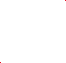 ( घ ) अहंकार का विनाश कब हो जाता है ? ( ङ ) प्रस्तुत पद्यांश  में ‘पैठे’ और ‘मैं’ का क्या अर्थ है ?( क ) निम्नलिखित में से किसी एक लेखक का साहित्यिक परिचय देते हुए उनकी कृतियों पर प्रकाश डालिए – 5  ( i ) आचार्य महावीर प्रसाद द्विवेदी , ( ii ) डॉ ० सम्पूर्णानन्द , ( iii ) भारतेन्दु हरिश्चन्द्र | ( ख ) निम्नलिखित में से किसी एक कवि का साहित्यिक परिचय एवं उनकी कृतियों का उल्लेख कीजिए -5 ( i ) सन्त कबीरदास , ( ii ) महाकवि भूषण , ( iii ) तुलसीदास | ( क ) ' आकाशदीप ' अथवा ' बलिदान ' कहानी की कथावस्तु संक्षेप में लिखिए । 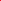 अथवा ' बलिदान ' अथवा ' आकाशदीप ' कहानी के मुख्य पात्र का चरित्र चित्रण कीजिए । 5 ( ख ) स्वपठित नाटक के आधार पर निम्नलिखित प्रश्नों में से किसी एक प्रश्न का उत्तर लिखिए – 5 ( i ) ' कुहासा और किरण ' नाटक का नायक कौन है ? उसके चरित्र की विशेषताओं का उल्लेख कीजिए । अथवा ' कुहासा और किरण ' नाटक की कथावस्तु संक्षेप में लिखिए ।( ii ) ' आन का मान ' नाटक के प्रथम अंक की कथावस्तु संक्षेप में लिखिए ।अथवा ' आन का मान ' नाटक के नायक का चरित्र चित्रण कीजिए ।( iii ) ' गरुड़ध्वज ' नाटक के आधार पर वासन्ती का चरित्र चित्रण कीजिए ।अथवा ' गरुड़ध्वज ' नाटक के कथानक में न्याय और राष्ट्रीय एकता पर विचार व्यक्त कीजिए ।( iv ) ' सूत - पुत्र ' नाटक के उद्देश्य पर अपने विचार प्रकट कीजिए ।अथवा ' सूत - पुत्र ' नाटक के नायक ' कर्ण ' का चरित्र चित्रण कीजिए ।( v ) ' राजमुकुट ' नाटक के आधार पर प्रमुख पात्र के चरित्र पर प्रकाश डालिए ।अथवा 'राजमुकुट ' नाटक के तृतीय अंक की कथा संक्षेप में अपने शब्दों में लिखिए |खण्ड - ख(i) निम्नलिखित संस्कृत गद्य अवतरणों का सन्दर्भ सहित हिन्दी में अनुवाद कीजिए –  7 ( क ) अस्योपत्यकायां विद्यमानः कश्मीरो देशः स्वकीयांभिः सुषमाभिः भूस्वर्ग इति संज्ञया अभिहितो भवति लोके , ततश्य पूर्वस्यां दिशि स्थितः किन्नर - देशो देवभूमिनाम्ना प्राचीनसाहित्ये प्रसिद्धः आसीत् । ( ख ) अद्यापि ' कुलूघाटी ' इति नाम्ना प्रसिद्धोऽयं प्रदेशः रमणीयतया केषां मनो न हरति । शिमला देहरादून - मसूरी - नैनीताल - प्रभृतीनि नगराणि देशस्य सम्पन्नान् जनान् ग्रीष्मर्ती बलादिव भ्रमणाय आकर्षन्ति । एभ्योऽपि पूर्वस्मिन् भागेऽवस्थितः रमणीयतमः प्रदेश : कामरूपतया ' कामरूप ' इति संज्ञया अभिधीयते । 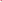 (ii) निम्नलिखित संस्कृत  पद्य अवतरणों का सन्दर्भ सहित हिन्दी में अनुवाद कीजिए – 7 ( ग ) श्रूयतां धर्मसर्वस्वं श्रुत्वा चाप्यवधार्यताम् ।   आत्मनः प्रतिकूलानि परेषां न समाचरेत् ॥ ( घ )यतो यत: समीहसे ततो नो अभयं कुरु|       शन्न: कुरु प्रजाभ्यो5भयं न: पशुभ्य||निम्नलिखित मुहावरों और लोकोक्तियों में से किन्हीं दो के अर्थ लिखते हुए वाक्य प्रयोग कीजिए –  2 ( i ) अक्ल चरने जाना ।( ii ) आँखें फेरना ।( iii ) घी के दिये जलाना ।( iv ) चोर की दाढ़ी में तिनका ।( v ) दूध का दूध पानी का पानी ।( क ) निम्नलिखित शब्दों के सन्धि - विच्छेद के सही विकल्प का चयन कर लिखिए –  3 ( i ) ' साक्षर : ' का सन्धि विच्छेद है –  स + अक्षरः , सा + क्षरः ,सह + क्षरः ,साक्ष + रः ।( ii ) ' तथेति ' का सन्धि - विच्छेद है-तथ + इति , तथा + इति , त + थेति , तथाइ + ति । ( iii ) ' पवनम् ' का सन्धि विच्छेद है - पो + अनम् , पू + अनम् , पव + नम् पवन + म् ।( ख ) निम्नलिखित शब्द - युग्मों का सही अर्थ चुनकर लिखिए- 2  	( i ) अनिल - अनल वायु और आग ,जल और कमल ,आग और वायु , हवा और धूल | ( ii ) अम्ब - अम्भ माता और पानी , आकाश और स्वर्ग , माता और पिता , देवी और देवता । ( ग ) निम्नलिखित शब्दों में से किसी एक शब्द के दो अर्थ लिखिए -2 तीर  ,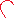 हरि  अनुज  ,( घ ) निम्नलिखित वाक्यांशों में से किन्हीं दो के लिए एक - एक शब्द लिखिए –  2 न करने योग्य ।जिसके पास कुछ न हो ।बिना पलक गिराये ।जो ममत्व से रहित हो ।( ङ ) निम्नलिखित शब्द रूपों में से किसी एक का वचन और विभक्ति लिखिए – 2 नाम्नो: , आत्मभ्य: नाम्नाम् । ( च ) निम्नलिखित में से किन्हीं दो वाक्यों को शुद्ध करके लिखिए –  2 हमने अनेको लेख लिखे  ।संतोस का फल मीठा होता है ।ईश्वर सब का भाग विधाता है ।आप कबीयित्री हैं ? ( क ) वियोग शृंगार रस अथवा वीर रस की परिभाषा उदाहरण सहित लिखिए ।   2  ( ख ) यमक अथवा उपमा अलंकार का लक्षण उदाहरण सहित लिखिए | 2 ( ग ) सोरठा अथवा कुण्डलिया छन्द का लक्षण उदाहरण सहित लिखिए | 2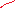 बिजली समस्या के निराकरण हेतु अपने जिले के बिजली विभाग को एक  शिकायती पत्र लिखिए । 6 अथवाशुल्क मुक्ति हेतु अपने विद्यालय के प्रधानाचार्य को एक आवेदन पत्र लिखिए । निम्नलिखित विषयों में से किसी एक विषय पर अपनी भाषा - शैली में निबन्ध लिखिए – 9 बेरोजगारी की समस्या | नारी चिन्तन का बदलता स्वरूप | शिक्षा का गिरता मूल्यगत स्तर | साहित्य और समाज । कृषक जीवन की त्रासदी । हमारी वेबसाईट पर और ढेर सारा पीडीऍफ़ मटेरियल प्राप्त करें –https://gyansindhuclasses.com/category/up-board-10th/ **********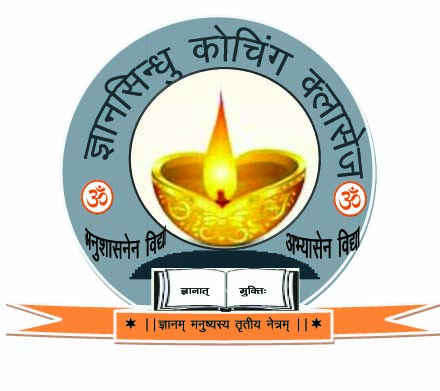 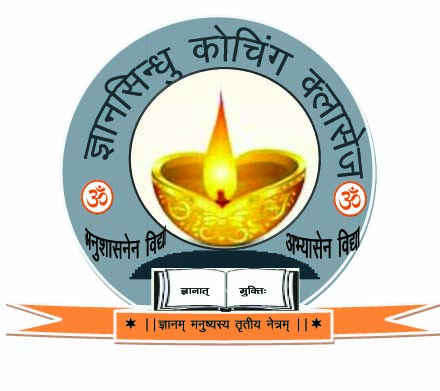 Gyansindhu Coaching Classes Model Paper Prepared By : Arunesh Sir चैनल लिंक – https://www.youtube.com/channel/UCBEWNQ637WdCBl6S4KCIzZQवेबसाइट लिंक - https://gyansindhuclasses.com/फेसबुक पेज लिंक - https://www.facebook.com/Gyansindhu-Coaching-Classess-172631304514334/